 Open Position(s)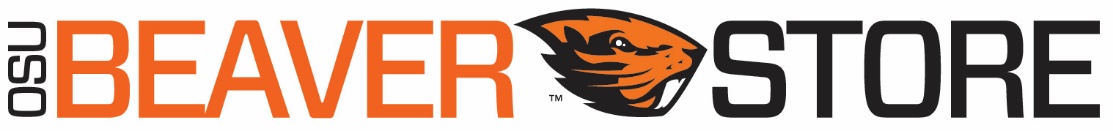 Apply online at www.osubeaverstore.com/employment.htmlPosition:  OSU Beaver Store Team Members (Cashiers/Retail Clerks/Web Orders)Department:  Multiple Location: Corvallis StoreCategory/Status: S (STUDENT)Start Date:  July/August 2021We are looking for students with flexibility and dynamic skill sets.  Students will likely be utilized in multiple departments depending on skill sets and business needs.  RESPONSIBILITIESCashier/Retail Clerk:Provide Best in Class customer service, display a customer first mindset at all timesBe positive, friendly and always willing to helpProcess transactions at POSContribute to a safe, healthy and productive work environmentAssist customers on sales floor and fitting roomsRestock sales floor, assist MerchandisersUse inventory system to locate items for customersProcess web orders (including online processing and pulling books/materials to fill orders)Backup cashier/retail clerks when needed and as assignedPerform other duties as assigned by SupervisorLoss Prevention Officer (LPO):Provide consistent, composed, professional communication and response in interactions with all individualsPatrol company premises to protect against theft, vandalism, or other illegal activityApprehend individuals stealing or damaging company propertyInterview suspects and witnesses to obtain all pertinent informationAssist in store closing proceduresRequired Knowledge Skills and AbilitiesAll Team Members:Demonstrated ability to effectively organize work and work areas for maximum productivity and efficiencyDemonstrated ability to follow established company directives, policies and guidelinesDemonstrated dependability in attendance and meeting deadlinesDemonstrated ability to work independently and share responsibilities with other staffDemonstrated ability to effectively communicate in a professional manner Demonstrated ability to use sound judgment when making decisions  Cashier/Retail Clerk:Demonstrated ability to offer excellent customer service in person or over the telephoneDemonstrated ability to use computerized systems, including POS software  Demonstrated ability to maintain performance under pressure and handle difficult situations with customers in a positive mannerLPO Positions:Demonstrated ability to use sound judgment and discretionDemonstrated observation and interviewing skillsDemonstrated assertiveness, persistence, and ingenuityDemonstrated ability to maintain composure, de-escalate and be responsive not reactive under pressure and in handling difficult situationsMinimum QualificationsStudent of Oregon State University, andAvailability to work flexible schedules including evenings and weekends as necessary.  Must be able to work all football home games, special events and first week of each term.LPO Positions:  Will require DPSST Certification, if not certified must be able to be certified within 90 days of hire, store will pay for the certification.Preferred QualificationsKnowledge of Oregon State UniversityExperience working in high volume, extremely busy retail environmentsLPO Positions: prefer experience and aptitude toward security and discreet observationRetail Clerks (Beaver Tech) Positions: Awareness and use in a variety of hardware, e.g., Apple, PCMay be utilized in other departments and team member roles other than primary as business needs dictate.Physical Demands:  Use a computer keyboard, read a computer screen.  Work on your feet for extended period’s daily.  Bend, stoop, and lift up to 40 pounds2021 REQUIRED SPECIAL EVENT/GAME DAYSSaturday, September 11, 2021 (Football game)Saturday, September 18, 2021 (Football game)Sunday, September 19-Sunday, September 26 (RUSH WEEK)Saturday, October 2, 2021 (Football game)Saturday, October 23, 2021 (Football game)Saturday November 13, 2021 (Football game)Saturday, November 20, 2021 (Football game)2022 Special events/game day calendar is distributed in early 2022.